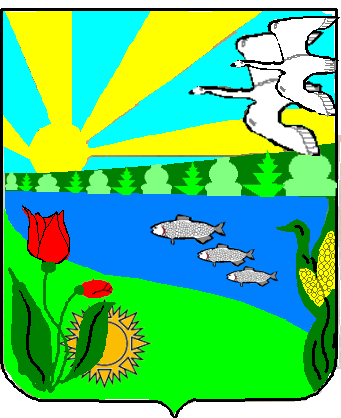 Волгоградская областьПесковатское сельское поселение Городищенского муниципального районах.Песковатка Городищенского муниципального района Волгоградской области  тел. (268) 4-11-17П О С Т А Н О В Л Е Н И Еот 13.07.2018 г.                                                                                               № 52«О внесении изменений в состав комиссии по проверке общественной территории благоустроенной в 2017 году в рамках приоритетного проекта,утвержденного постановлением № 35 от  28 апреля 2018 года        В связи с необходимостью продолжения непрерывной работы комиссии по проверке общественной территории благоустроенной в 2017 году в рамках приоритетного проекта, выбытием некоторых специалистов из состава комиссии,ПОСТАНОВЛЯЮ:        Утвердить комиссию по проверке общественной территории благоустроенной в 2017 году в рамках приоритетного проекта в следующем составе:председатель комиссииТоршин А.А. – глава администрации.Жемчужная Ю.В.- депутат Песковатского Совета Депутатов, секретарь комиссииЧлены комиссии:Дегтярева Л.В.- ведущий специалист администрации отдела ЖКХ и социальной политики.Ганичева М.А.- ведущий специалист администрации юридического отдела.Бутенко О.Н.- пенсионерка, бухгалтер.Литвинов А.А.- пенсионер, бывший директор МП " Вымпел".Куртуков Л.В.- пенсионер.Незгуренко Т.Е.- пенсионерка, бывший учетный работник.Макарова Е.В.- директор МП " Вымпел".Шашлов П.А. - специалист УКСа Городищенского муниципального района - по договоренности.Глава Песковатскогосельского поселения                                                                А.А.Торшин